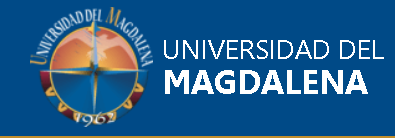 XXX CONFERENCIA ACADÉMICA PERMANENTEDE INVESTIGACIÓN CONTABLEJueves 24 y viernes 25 de octubre 2019Universidad del Magdalena Facultad de Ciencias Empresariales y EconómicasContaduría PúblicaSanta Marta - ColombiaTítulo del trabajo:LA IMPOSICION CEDULAR EN EL IMPUESTO A LA RENTA EN LA REPUBLICA ARGENTINATHE SCHEDULAR TAXATION IN THE INCOME TAX IN THE ARGENTINE  REPUBLIC Autor :CRA – ESP EN TRIBUTACION  ERICA RAQUEL TOMASSONIUniversidad:UNIVERSIDAD NACIONAL DE FACULTAD DE CIENCIAS ECONOMICAS - ARGENTINAericatomassoni@gmail.comResumenEste ensayo tiene como objetivo analizar el sistema de imposición cedular para personas humanas en el impuesto a la renta . Se analiza la introducción de este tipo de sistema en el impuesto a la renta en la República Argentina aplicable a partir del periodo 2018, ya que el sistema utilizado hasta la mencionada fecha era el de liquidación global. Las implicancias de su incorporación en cuanto al tratamiento de las diferentes rentas cedularizándolas determinan que no se cumple la equidad horizontal y vertical, se pierde la característica de personal de este tipo de imposición, y no se tiene en cuenta la redistribución del ingreso.Palabras claves: cedular - imposición - renta - impuestoAbstractThis essay aims to analyze the system of scheduling tax for human persons in the income tax. The introduction of this type of system in the income tax in the Argentine Republic applicable from the 2018 period is analyzed, since the system used up to that date was the global settlement. The implications of their incorporation in terms of the treatment of the different incomes assigning them determine that the horizontal and vertical equity is not met, the personal characteristic of this type of taxation is lost, and the redistribution of income is not taken into account.Keywords: schedule - imposition - rent - tax